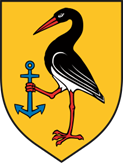 Prijavni obrazac na Javni poziv za sufinanciranje energetske obnove obiteljskih kuća i korištenja obnovljivih izvora energije u obiteljskim kućama  na području Općine Rugvica u 2023. godiniPod materijalnom i kaznenom odgovornošću izjavljujem da:-	prihvaćam uvjete definirane predmetnim Javnim pozivom,-	svojim potpisom jamčim istinitost i točnost svih podataka koji su navedeni u prijavnom obrascu kao i u priloženoj dokumentaciji,-	iz drugih javnih izvora za troškove, koji su predmet ove prijave, nije osiguran iznos koji se u odnosu na zatražena sredstva po ovom Javnom pozivu smatra dvostrukim financiranjem (kada se izvori sufinanciranja zbroje isti se ne smatraju dvostrukim financiranjem ukoliko pokrivaju maksimalno 100% iznosa opravdanog troška).Mjesto i datum:						Potpis podnositelja zahtjeva:__________________________					____________________________* Općina Rugvica je jedinica lokalne samouprave koja će prikupljati i obrađivati osobne podatke građanina - ime, prezime, OIB, adresa prebivališta, broj bankovnog računa, broj mobitela i/ili telefona te adresa e-pošte, vlastoručni potpis.Općina Rugvica će osobne podatke o Prijaviteljima prikupljati, obrađivati i čuvati na propisani način i neće ih dostavljati trećim stranama na obradu bez pisane privole ispitanika, sukladno: Općoj Uredbi EU o zaštiti osobnih podataka 2016/679 i Zakonu o provedbi Opće uredbe o zaštiti podataka (NN 42/18).Osobni podaci koristit će se samo u nužnom opsegu za ostvarenje svrhe iz prijave na ovaj Javni poziv – za obradu prijava, donošenje Odluke i sklapanje Ugovora i propisno će se čuvati u roku od 10 godina, sukladno Zakonu o arhivskom gradivu i arhivima („Narodne novine“, broj: 105/97, 64/00, 65/09, 125/11 i 46/17).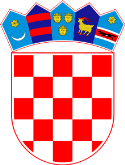 REPUBLIKA HRVATSKAZAGREBAČKA ŽUPANIJAOPĆINA RUGVICAPODACI O PRIJAVITELJUPODACI O PRIJAVITELJUIME I PREZIME PRIJAVITELJAADRESA PRIJAVITELJAMJESTO (poštanski broj i mjesto)OIB TELEFON/MOBITELe-mailKatastarska čestica i katastarska općinaU prilogu prijavnog obrasca, sukladno javnom pozivu dostavljam sljedeću dokumentaciju:U prilogu prijavnog obrasca, sukladno javnom pozivu dostavljam sljedeću dokumentaciju:1.presliku obje strane osobne iskaznice2.uvjerenje o prebivalištu ili Elektronski zapis o prebivalištu (iz sustava eGrađani), iz koje/kojeg je razvidno da prijavitelj ima prebivalište na adresi obiteljske kuće koja je predmet ulaganja3.presliku Ugovora o sufinanciranju sa Fondom za zaštitu okoliša i energetsku učinkovitost 4.potvrdu o isplati od strane Fonda na IBAN prijavitelja 5.Fotodokumentacija o provedenoj mjeri/mjerama 6.presliku prednje strane bankovne kartice ili potvrdu o IBAN-u od banke7.Potvrdu Općine Rugvica o nepostojanju dugovanja  (original, ne stariji od 30 dana)